БІЛОЦЕРКІВСЬКА МІСЬКА РАДАКИЇВСЬКОЇ ОБЛАСТІВИКОНАВЧИЙ КОМІТЕТР І Ш Е Н Н Явід 27 червня  2017 року                         м. Біла Церква                                               № 225Про організацію та проведенняв м. Біла Церква змагань з  триатлону Розглянувши подання начальника відділу Білоцерківської міської ради з питань фізичної культури та спорту  від 09 червня 2017 року № 05-06/226,  відповідно до Єдиного календарного плану фізкультурно-оздоровчих та спортивно-масових  заходів України, затвердженого наказом Міністерства молоді та спорту України від 28.04.2017 року                      № 1786,  з метою проведення в м. Біла Церква  16 липня 2017 року Міжнародних змагань з триатлону "Кубок Білої Церкви"  та Кубку України з триатлону (етап) (ІІІ-IV ранг), відповідно  до ст. 6 Закону України «Про дорожній рух», п.п. 10 п. «а» ст.32, ст. 30 Закону України «Про місцеве самоврядування в Україні», ст. 20 Закону України «Про автомобільні дороги», з метою порядкування відповідних умов безпеки дорожнього руху та попередження створення аварійності на автомобільних дорогах міста та місцях, де є загроза виникнення дорожньо-транспортних пригод,  виконавчий комітет міської ради вирішив: Внести зміни до організації дорожнього руху автотранспорту для проведення  Міжнародних змагань  з триатлону "Кубок Білої Церкви" та кубку України з триатлону, які відбудуться  16 липня  з 10.00 до 16.00   за маршрутом:  старт на центральному пляжі –  бульвар Олександрійський до перехрестя з вул. Б.Хмельницького –бульвар Олександрійський до перехрестя з вул. В.Стуса ліва сторона та в зворотному напрямку до перехрестя з вул. Л.Курбаса до Торгової площі по колу.  Департаменту житлово-комунального господарства Білоцерківської міської ради розробити схеми тимчасового перекриття руху транспорту за маршрутам проведення змагань згідно чинного законодавства.  Білоцерківському відділу поліції головного управління Національної поліції в Київській області забезпечити тимчасове перекриття руху при проведенні змагань. Відділу Білоцерківської міської ради з питань фізичної культури та спорту забезпечити проведення змагань на належному рівні. 5. Відділу інформаційних ресурсів та зв’язків з громадськістю Білоцерківської міської ради надати для оприлюднення в засоби масової інформації дане рішення та розмістити на офіційному сайті міської ради та її виконавчих органів.6. Контроль за виконанням даного рішення покласти на керуючого справами виконавчого комітету міської ради Свірського М.С.Міський голова							Г.А. Дикий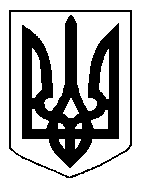 